TOREK, 31.3.2020Danes bomo ponavljali snov, ki jo že znamo. Če se ti zdi, da je nalog preveč, si jih prihrani še za en drug dan.A/AN Kdaj se uporablja? Če se ne spomniš, poglej v zvezek.https://www.bookwidgets.com/play/BDXRUF?teacher_id=6599909971066880IGRAČEGlej sliko v učb. na str.40. Z roko ali listom papirja si prekrij skrinjo z besedami in na glas povej igrače, ki jih vidiš na sliki.Reši vaje na spletu.https://www.bookwidgets.com/play/XDPPEK?teacher_id=6599909971066880https://www.bookwidgets.com/play/2DPPQ6?teacher_id=6599909971066880https://www.bookwidgets.com/play/6DPP9H?teacher_id=6599909971066880https://www.bookwidgets.com/play/NDPPLN?teacher_id=6599909971066880https://www.bookwidgets.com/play/HDPP2D?teacher_id=6599909971066880https://www.bookwidgets.com/play/PDPQBV?teacher_id=6599909971066880https://www.bookwidgets.com/play/KDPQJS?teacher_id=6599909971066880https://www.bookwidgets.com/play/7DPTYM?teacher_id=6599909971066880HAVE GOT/HAS GOTKdaj se uporablja? Če se ne spomniš, poglej v zvezek (učni list).https://www.bookwidgets.com/play/9DXRMQ?teacher_id=6599909971066880NASPROTJAPoskušaj se jih čim več spomniti (velik : majhen, hiter : počasen,…). Nato poglej učb. str. 45/10 ali slovarček v zvezku.https://www.bookwidgets.com/play/RDPR4Z?teacher_id=6599909971066880https://www.bookwidgets.com/play/MDPR36?teacher_id=6599909971066880ŠTEVILA do 20Preberi na glas naslednja števila: 7, 18, 11, 20, 3, 13, 5 ,15, 19, 9, 0http://www.learn-english-online.org/Lesson15/Work/Numbers.htmDZ str. 52/28 (ne delaj črt, ampak uporabi številke) NAMIG: podobni primeri so v učb. str.56DZ str.53/29 Uporabi besede iz 3. lekcije.DZ str. 53/30 Nariši še 5 besed iz 3. lekcije (ne ponovi tistih iz 29. naloge). Slikaj rešeno nalogo in mi jo pošlji na e-mail: barbara.kmet@guest.arnes.si   (Če nimaš telefona, pa mi napiši besede, ki si jih narisal).  DODATNO (če želiš): preberi besedili in reši nalogi (rešitve lahko napišeš tudi v zvezek oziroma na list)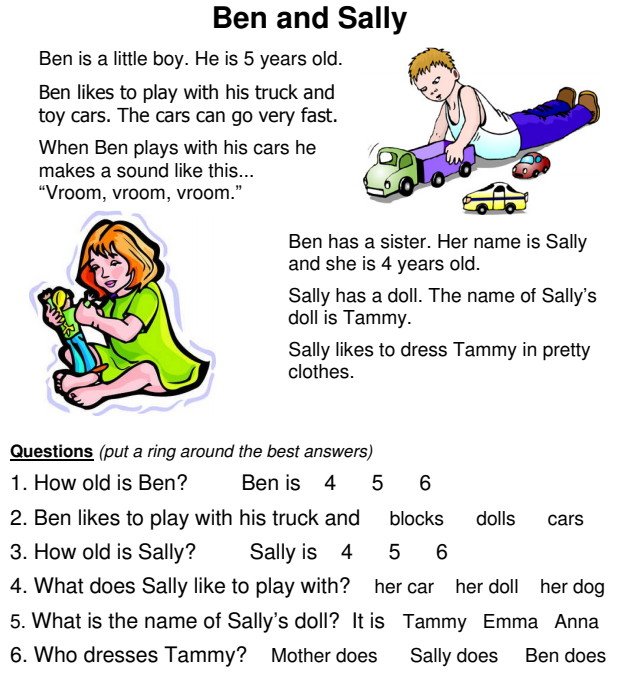 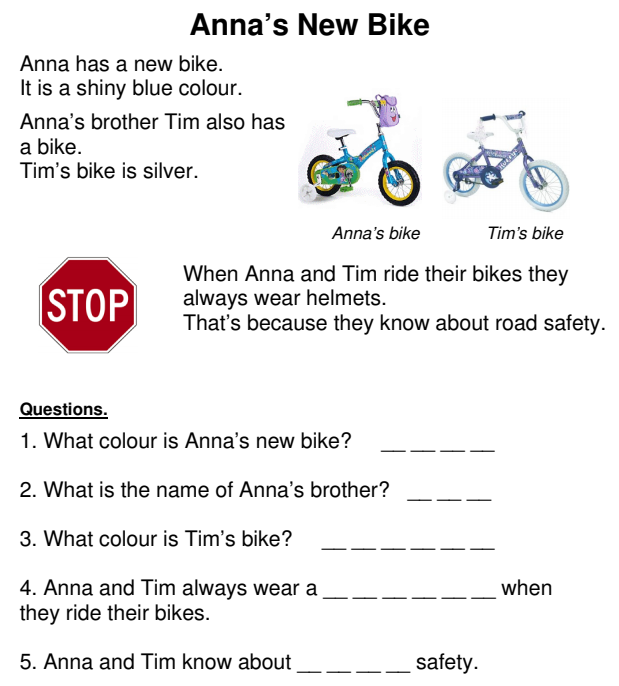 